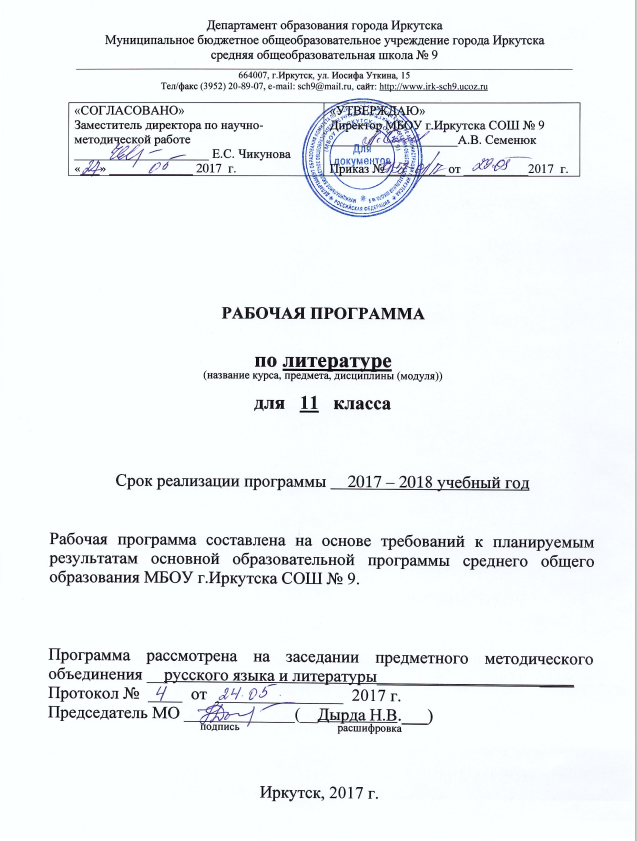 Пояснительная запискаРабочая программа составлена на основе Федерального компонента государственного стандарта среднего общего образования: базовый уровень, Программы по литературе для 5-11 классов (авторы В.Я. Коровина, В.П. Журавлёв, В.И. Коровин, И.С. Збарский, В.П. Полухина; под ред. В.Я. Коровиной. - М.: Просвещение, 2012).          В 10-11 классах предусмотрено изучение литературы на историко-литературной основе, монографическое изучение творчества классиков русской литературы. Объектом изучения литературы являются произведения искусства слова, в первую очередь тексты произведений русской литературы и некоторые тексты зарубежной.Цели: изучение литературы в старшей школе на базовом уровне направлено на достижение следующих целей:-  воспитание духовно развитой личности, готовой к самопознанию и самосовершенствованию, способной к созидательной деятельности в современном мире; формирование гуманистического мировоззрения, национального самосознания, гражданской позиции, чувства патриотизма, любви и уважения к литературе и ценностям отечественной культуры;-  развитие представлений о специфике литературы в ряду других искусств; культуры читательского восприятия художественного текста, понимания авторской позиции, исторической и эстетической обусловленности литературного процесса; образного и аналитического мышления, эстетических и творческих способностей учащихся, читательских интересов, художественного вкуса; устной и письменной речи учащихся;-  освоение текстов художественных произведений в единстве формы и содержания, основных историко-литературных сведений и теоретико-литературных понятий; формирование общего представления об историко-литературном процессе;-  овладение умениями чтения и анализа художественных произведений с привлечением базовых литературоведческих понятий и необходимых сведений по истории литературы; выявления в произведениях конкретно-исторического и общечеловеческого содержания; грамотного использования русского литературного языка при создании собственных устных и письменных высказываний;-  совершенствование умений анализа и интерпретации литературного произведения как художественного целого в его историко-литературной обусловленности с использованием теоретико-литературных знаний; написания сочинений различных типов; поиска, систематизации и использования необходимой информации, в том числе в сети Интернета.Общая характеристика учебного предметаРабочая программа предусматривает формирование у учащихся общеучебных умений и навыков, универсальных способов деятельности и ключевых компетенций. В этом направлении приоритетами для учебного предмета "Литература" в 11 классе являются следующие задачи:поиск и выделение значимых функциональных связей и отношений между частями целого, выделение характерных причинно-следственных связей;сравнение, сопоставление, классификация;самостоятельное выполнение различных творческих работ;способность устно и письменно передавать содержание текста в сжатом или развернутом виде;осознанное беглое чтение, проведение информационно-смыслового анализа текста, использование различных видов чтения (ознакомительное, просмотровое, поисковое и др.);владение монологической и диалогической речью, умение перефразировать мысль, выбор и использование выразительных средств языка и знаковых систем (текст, таблица, схема, аудиовизуальный ряд и др.) в соответствии с коммуникативной задачей;составление плана, тезисов, конспекта;подбор аргументов, формулирование выводов, отражение в устной или письменной форме результатов своей деятельности;использование для решения познавательных и коммуникативных задач различных источников информации, включая энциклопедии, словари, Интернет-ресурсы и другие базы данных;самостоятельная организация учебной деятельности, владение навыками контроля и оценки своей деятельности, осознанное определение сферы своих интересов и возможностей.Место предмета «Литература» в базисном учебном плане МОУ СОШ №9 г. Иркутска. Федеральный базисный учебный план для образовательных учреждений Российской Федерации предусматривает обязательное изучение литературы в X классе – 102 часов.Виды и формы контроля: Промежуточный:устный пересказ (подробный, краткий, выборочный, с изменением лица рассказчика, художественный) главы, нескольких глав повести, романа, стихотворения в прозе, пьесы, критической статьи;выразительное чтение текста художественного произведения;заучивание наизусть стихотворных текстов;устный или письменный ответ на вопрос; устное словесное рисование;комментированное чтение;характеристика героя или героев (индивидуальная, групповая, сравнительная) художественных произведений;установление ассоциативных связей с произведениями различных видов искусства;определение принадлежности литературного (фольклорного) текста к тому или иному роду и жанру;анализ (в том числе сравнительный) текста, выявляющий авторский замысел и различные средства его воплощения; определение мотивов поступков героев и сущности конфликта;выявление языковых средств художественной образности и определение их роли в раскрытии идейно-тематического содержания произведения;подготовка доклада, лекции на литературную или свободную тему, связанную с изучаемым художественным произведением;работа с внетекстовыми источниками (словарями различных типов, воспоминаниями и мемуарами современников, дневниковыми записями писателей, статьями и т.д.);составление конспектов критических статей, планов, тезисов, рефератов, аннотаций к книге, фильму, спектаклю;создание сценариев литературных или литературно-музыкальных композиций, киносценариев;участие в дискуссии, заседании круглого стола, утверждение и доказательство своей точки зрения с учётом мнения оппонентовИтоговый:-  написание сочинений на основе и по мотивам литературных произведений;                           -  письменный развёрнутый ответ на проблемный вопрос;-  творческий зачёт;                                                                                                                               -     защита проектов. Формы организации учебного процесса чрезвычайно разнообразны и предполагают парную, индивидуальную, групповую работу, осуществляемую на уроках изучения нового материала, обобщения и систематизации знаний, уроках развития речи, внеклассного чтения, уроках-диспутах, семинарах, уроках-концертах. Контроль знаний, умений и навыков учащихся осуществляется дифференцированными заданиями тестового характера, развернутых ответов на поставленный вопрос, устных и письменных творческих работ, направленных на выявление  умений верно понять, интерпретировать произведение и высказать свои суждения в процессе анализа.Результаты обученияРезультаты обучения представлены в Требованиях к уровню подготовки выпускников основной школы, которые содержат следующие компоненты: знать/понимать – перечень необходимых для усвоения каждым учащимся знаний; уметь – перечень конкретных умений и навыков по русскому языку, основных видов речевой деятельности; выделена также группа знаний и умений, востребованных в практической деятельности ученика и его повседневной жизни.Технические средства обучения.Мультимедийный компьютер. Основные технические требования: графическая операционная система, привод для чтения – записи компакт дисков, аудио- видео входы/ выходы, возможность выхода в Интернет; оснащен акустическими колонками.Телевизор.Мультмедиа проектор.Планируемые результаты освоения программыЛичностными результатами освоения выпускниками средней школы программы по литературе являются: совершенствование духовно-нравственных качеств личности, воспитание патриотизма, уважительногоотношения к литературе, к культуре других народов использование для решения познавательных и коммуникативных задач различных источников информации(словари, энциклопедии, интернет-ресурсы и др.)Метапредметными результатами освоения выпускниками средней школы программы по литературе являются: понимать проблему, выдвигать гипотезу, структурировать материал, подбирать аргументы для подтверждениясобственной позиции, выделять причинно-следственные связи в тексте, формулировать выводы самостоятельно организовывать собственную деятельность, оценивать ее, определять сферу своих интересов работать с разными источниками информации, находить ее, анализировать, использовать в самостоятельнойдеятельностиПредметными результатами освоения выпускниками средней школы программы по литературе являются:1) В познавательной сфере:- понимание ключевых проблем изученных произведений;- понимание связи литературных произведений с эпохой их написания, выявление заложенных в них вневременных,непреходящих нравственных ценностей и их современного звучания;- умение анализировать литературное произведение: определять жанрово-родовую принадлежность, понимать иформулировать тему, идею, пафос, характеризовать его героев, сопоставлять героев одного или несколькихпроизведений- определять элементы сюжета, композиции, ИВС языка, понимание их роли- владение элементарной литературоведческой терминологией при анализе литературного произведения2) В ценностно-ориентационной сфере:- приобщение к духовно-нравственным ценностям русской литературы и культуры, сопоставление их с духовно-нравственными ценностями других народов;- формулирование собственного отношения к произведениям русской литературы, их оценка;- собственная интерпретация(в отдельных случаях) изученных литературных произведений;- понимание авторской позиции и свое отношение к ней3) В коммуникативной сфере:- восприятие на слух литературных произведений разных жанров, осмысленное чтение и адекватное восприятие;- умение пересказывать с использованием образных средств и цитат из текста; отвечать на вопросы попрослушанному или прочитанному тексту; создавать устные монологические высказывания разного типа; уметьвести диалог;- написание сочинений и творческих работ, рефератовВ результате изучения литературы ученик должензнать/пониматьобразную природу словесного искусства;содержание изученных литературных произведений;основные факты жизни и творчества писателей-классиков XIX-XX вв., этапы их творческой эволюции;историко-культурный контекст и творческую историю изучаемых произведений;основные закономерности историко-литературного процесса; сведения об отдельных периодах его развития; черты литературных направлений и течений;основные теоретико-литературные понятия;уметьвоспроизводить содержание литературного произведения;анализировать и интерпретировать литературное произведение, используя сведения по истории и теории литературы (художественная структура, тематика, проблематика, нравственный пафос, система образов, особенности композиции, художественного времени и пространства, изобразительно-выразительные средства языка, художественная деталь); анализировать эпизод (сцену) изученного произведения, объяснять его связь с проблематикой произведения;соотносить художественную литературу с фактами общественной жизни и культуры; раскрывать роль литературы в духовном и культурном развитии общества;раскрывать конкретно-историческое и общечеловеческое содержание изученных литературных произведений; связывать литературную классику со временем написания, с современностью и с традицией; выявлять «сквозные темы» и ключевые проблемы русской литературы;соотносить изучаемое произведение с литературным направлением эпохи; выделять черты литературных направлений и течений при анализе произведения;определять жанрово-родовую специфику литературного произведения;сопоставлять литературные произведения, а также их различные художественные, критические и научные интерпретации;выявлять авторскую позицию, характеризовать особенности стиля писателя;выразительно читать изученные произведения (или фрагменты), соблюдая нормы литературного произношения;аргументировано формулировать свое отношение к прочитанному произведению;составлять планы и тезисы статей на литературные темы, готовить учебно-исследовательские работы;писать рецензии на прочитанные произведения и сочинения различных жанров на литературные темы.использовать приобретенные знания и умения в практической деятельности и повседневной жизни для:создания связного текста (устного и письменного) на необходимую тему с учетом норм русского литературного языка;участия в диалоге или дискуссии;самостоятельного знакомства с явлениями художественной культуры и оценки их эстетической значимости;определения своего круга чтения и оценки литературных произведений.определения своего круга чтения по русской литературе, понимания и оценки иноязычной русской литературы, формирования культуры межнациональных отношений.II. Содержание учебного курса.Введение  Русская литература в контексте мировой художественной культуры XX столетия. Литература и глобальные исторические потрясения в судьбе России в XX веке. Три основных направления, в русле которых протекло развитие русской литературы: русская советская литература; литература, официально не признанная властью; литература Русского зарубежья. Различное и общее: что противопоставляло и что объединило разные потоки русской литературы. Основные темы и проблемы. Проблема нравственного выбора человека проблема ответственности. Тема исторической памяти, национального самосознания. Поиск нравственного и эстетического идеалов.Литература начала XX векаРазвитие художественных и идейно-нравственных традиций русской классической литературы. Своеобразие реализма в русской литературе начала XX века. Человек и эпоха – основная проблема искусства. Направления философской мысли начала столетия, сложность отражения этих направлений в различных видах искусства. Реализм и модернизм, разнообразие литературных стилей, школ, групп.Писатели-реалисты начала XX векаИван Алексеевич Бунин. Жизнь и творчество (обзор).Стихотворения: «Крещенская ночь», «Собака», «Одиночество», «Последний шмель», «Песня» (возможен выбор других пяти стихотворений).Рассказы: «Господин из Сан-Франциско», «Чистый понедельник», «Легкое дыхание», «Сны Чанга».Теория литературы. Психологизм пейзажа в художественной литературе. Индивидуальный стиль писателя. Рассказ (Углубление представлений).Примерные темы исследовательских работ«Вечное» и «Вещное» в изображении Ивана Бунина (на материале рассказа «Господин из Сан-Франциско»).Предметная детализация и символика в рассказах И. Бунина (на материале 2-3 рассказов).Образ повествователя в произведениях Бунина.Александр Иванович Куприн. Жизнь и творчество (обзор).Повести «Поединок», «Олеся», рассказ «Гранатовый браслет» (Одно из произведений по выбору).Теория литературы. Сюжет и фабула эпического произведения (Углубление представлений).Примерные темы исследовательских работТрадиции Л. Толстого в прозе А. Куприна.Автор и герой в произведениях Куприна.Любовь как возрождение души в повестях «Гранатовый браслет» и «Поединок».Русская армия а произведениях Куприна («Поединок», «Юнкера»).Леонид Николаевич Андреев. Жизнь и творчество (обзор).Рассказ «Иуда Искариот».Примерные темы исследовательских работПьеса Л. Андреева «Царь голод» как явление театра символизма.Художественное своеобразие прозы Л. Андреева (на материале одного из рассказов). Максим Горький. Жизнь и творчество (обзор).Рассказы «Челкаш», «Старуха Изергиль».«На дне».Памфлеты периода первой русской революции («Мои интервью», «Заметки о мещанстве», «Разрушение личности» и др.). Публицистика первых лет революции («Несвоевременные мысли»). Публицистика последних лет жизни («О том, как я учился писать» и др.).Теория литературы. Социально-философская драма как жанр драматургии (начальные представления). Жанр литературного портрета. Публицистика (Углубление понятия).Примерные темы исследовательских работНовый тип романтического героя в ранних рассказах М. Горького.«Правда» и «вера» в пьесе М. Горького «На дне».Новаторство автобиографических повестей М. Горького.Серебряный век русской поэзииСимволизм«Старшие символисты»: Н. Минский, Д. Мережковский, З. Гиппиус, В Брюсов, К. Бальмонт, Ф. Сологуб.«Младосимволисты»: А Белый, А Блок, Вяч. Иванов.Валерий Яковлевич Брюсов.Стихотворения: «Творчество», «Юному поэту», «Ассаргадон», «Старый викинг», «Работа», «Каменщик», «Грядущие гунны», «Городу», «Хвала человеку».Константин Дмитриевич Бальмонт.«Будем как солнце», «Только любовь. Семицветник», «Злые чары», «Жар-птица».Андрей Белый (Б. Н. Бугаев).«Петербург», «Золото в лазури», «Пепел», «Урна».АкмеизмМ. Кузьмин, Н. Гумилев, С. Городецкий, А Блок.Николай Степанович Гумилев.Стихотворения: «Жираф», «Озер Чад», «Старый Конквистадор», цикл «Капитаны», «Волшебная скрипка», «Память», «Слово», «Заблудившийся трамвай». ФутуризмИгорь Северянин, В. Маяковский, Д. Бурлюк, В. Хлебников, Вас. Каменский, Б. пастернак, Н. Асеев.Игорь Северянин (И. В. Лотарев).Стихотворения из сборников: «Громокипящий кубок», «Ананасы в шампанском», «Романтические розы», «Медальоны».Теория литературы. Символизм. Акмеизм. Футуризм (начальные представления).Изобразительно-выразительные средства художественной литературы: тропы, синтаксические фигуры, звукопись (углубление и закрепление представлений).Александр Александрович Блок.Стихотворения: «Незнакомка», «Россия», «Ночь, улица, фонарь, аптека…», «В ресторане», «Река раскинулась. Течет, грустит лениво…»(из цикла «На поле Куликовом»), «На железной дороге».«Вхожу я в темные храмы…», «фабрика», «О доблестях, о подвигах, о славе…», «Когда вы стоите на моем пути…», «Скифы».«Стихи о Прекрасной Даме». Поэма «Двенадцать».Теория литературы. Лирический цикл (стихотворений). Верлибр (свободный стих). Авторская позиция и способы ее выражения в произведении (развитие представления).Примерные темы исследовательских работСквозные образы-символы в стихах Блока.«Блок – трагический тенор эпохи…» (А. Ахматова).Соловьиный сад – соблазн или образ счастья?Цвет и звук в поэзии А. Блока.Мотив пути в поэзии А. Блока.Жанровое своеобразие поэмы А. Блока «Двенадцать».Развитие образа России в поэзии А. Блока (от стихов «Осенняя воля» и «Русь» до цикла «Родина»).Новокрестьянская поэзия. (Обзор)Николай Алексеевич Клюев.Стихотворения «Рожество избы», «Вы обещали нам сады…», «Я посвященный от народа…».Сергей Алексеевич Есенин.Стихотворения: «Гой ты, Русь моя родная!..», «Не бродить, не мять в кустах багряных…», «Мы теперь уходим понемногу…», «Письмо матери», «Спит ковыль. Равнина дорогая…», «Шаганэ ты моя, Шаганэ!..», «Не жалею, не зову, не плачу…», «Русь Советская».«Сорокуст», «Я покинул родимый дом…», «Возвращение на родину», «Собаке Качалова», «Клен ты мой опавший, клен заледенелый…».«Ключи Марии», «Персидские мотивы».Поэма «Анна Снегина».Теория литературы. Фольклоризм литературы (углубление понятия). Имажинизм. Лирический стихотворный цикл (углубления понятия). Лирическая поэма. Биографическая основа литературного произведения (углубления понятия).Примерные темы исследовательских работСимволика цвета в пейзажной лирике С. Есенина.Дорога жизни в трех шедеврах русской лирики» М. Лермонтов «Выхожу один я а дорогу…»; А. Блок «Осенняя воля»; С Есенин «Устал я жить в родном краю…».«Анна Снегина» и «Евгений Онегин».Легенда о Великом мятежнике в интерпретации Пушкина («Капитанская дочка») и Есенина (драматическая поэма «Пугачев»).Образы Русской природы в поэзии А. Блока и С. Есенина.Литература 20-х годов XX векаА. Блок, З. Гиппиус, А. Белый, В. Ходасевич, И. Бунин, Д. Мережковский, А. Ахматова, М. Цветаева, О. Мандельштам и др.В. Хлебников.«Железный поток» А. Серафимовича, «Бронепоезд 14-69» Вс. Иванова, «Конармия» И Бабеля, «Россия, кровью умытая» А. Веселого, «Разгром» А Фадеева.«Плачи» А. Ремизова, «Чапаев» Д. Фурманова.«Дюжина ножей в спину революции» А. Аверченко, «Ностальгия» Тэффи.Теория литературы. Орнаментальная проза (начальные представления).Владимир Владимирович Маяковский.Стихотворения: «А вы могли бы?», «Послушайте!», «Скрипка и немножко нервно», «Лиличка!», «Юбилейное», «Прозаседавшиеся».«Нате!», «Разговор с фининспектором о поэзии», «Сергею Есенину», «Псьмо товарищу Кострову из Парижа о сущности любви», «Письмо Татьяне Яковлевой».Поэма «Облако в штанах».Теория литературы. Футуризм (Развитие представлений). Тоническое стихосложение (углубление понятия). Развитие представлений о рифме: рифма составная (каламбурная), рифма ассонансная.                         Примерные темы исследовательских работЛирический герой раннего Маяковского.Образы души и сердца в поэзии Маяковского.Любовная лирика Маяковского («Облако в штанах», «Флейта-позвоночник», «Люблю», «Про это», «Письмо товарищу Кострову…», «Письмо Татьяне Яковлевой»).Гипербола в поэтических произведениях Маяковского как средство сатирического обличения.«Корявый говор миллионов» и библейская лексика в поэтике Маяковского (лексический анализ дореволюционных произведения поэта).Исаак Эммануилович Бабель.Рассказы из сборника «Конармия».Теория литературы. Новелла как жанр повествовательной литературы (развитие понятия). Сказ как форма повествования (углубление понятия). Цикл рассказов.Евгений Иванович Замятин.«Мы» - роман-антиутопия.Теория литературы. Антиутопия  в художественной литературе. Внутренний монолог (закрепление понятия).Литература 30-з годов. (Обзор)А. Ахматова, М. Цветаева, Б. Пастернак, О. Мандельштам.Б. Корнилов, П. Васильев, М. Исаковский, А. Прокофьев, Я. Смеляков, Б. Ручьев, М. Светлов, А. Твардовский, И. Сельвинский, А. Толстой, Ю. Тынянов, Дм. Кедрин, К. Симонов, Л. Мартынов.Литература «Потерянного поколения» как явление культуры XX века. (Обзор)Э. М. Ремарк, Б. Брехт, Э. Хемингуэй.Михаил Афанасьевич Булгаков.Романы «Белая гвардия», «Мастер и Маргарита».Теория литературы. Разнообразие типов романа в русской прозе XX века. Традиции и новаторство в литературе.Примерные темы исследовательских работМастерство Булгакова-драматурга (сопоставительный анализ романа «Белая гвардия» и пьесы «дни Турбиных»).Художественное время и художественное пространство в романе «Мастер и Маргарита».Изображение Москвы и Ершалаима в романе М. Булгакова «Мастер и Маргарита».Булгаков в трактовке современного театра (анализ театральных постановок по произведениям писателя).Андрей Платонович Платонов.Повесть «Котлован».Теория литературы. Индивидуальный стиль писателя (углубление понятия). Авторские неологизмы (развитие представлений).Примерные темы исследовательских работ«Знаки покинутого детства» в рассказах Платонова «Фро», «Возвращение», «Семен».Особенности композиции романа Платонова «Чевенгур».Мотив дорог в прозе Андрея Платонова.Анна Андреевна Ахматова.Стихотворения: «Песня последней встречи…», «Сжала руки под темной вуалью…», «Мне ни к чему одические рати…», «Мне голос был. Он звал утешно…», «Родная земля».«Я научилась просто, мудро жить…», «Заплаканная осень, как вдова…», «Приморский сонет».«Пушкинские штудии».Поэма «Реквием».Теория литературы. Лирическое и эпическое в поэме как жанре литературы (закрепление понятия). Сюжетность лирики (развитие представлений).Примерные темы исследовательских работОбраз Петербурга в поэзии Ахматовой.Психологизм лирики Ахматовой (на примере 2-3 стихотворений).Образ Родины в лирике Ахматовой.«Реквием» - поэма или лирический цикл? (особенности композиции произведения.)Пушкин в исследованиях Ахматовой.Осип Эмильевич Мандельштам.Стихотворения: «Notre Dame», «Бессонница. Гомер. Тугие паруса…», «За гремучую доблесть грядущих веков…», «Я вернулся в мой город, знакомый до слез…».«Айя-София», «Silentium», «Концерт на вокзале», «Мы живем, под собою не чуя страны…».Теория литературы. Импрессионизм (Развитие представлений). Стих, строфа, рифма, способы рифмовки (закрепление понятий).Примерные темы исследовательских работАнтичность и Возрождение в поэзии Мандельштама.История и современность в лирике Мандельштама.Проблема «художник и власть» в поэзии Мандельштама.Марина Ивановна Цветаева.Стихотворения: «Моим стихам, написанным так рано…», «Стихи к Блоку» («Имя твое – птица в руке…»), «Кто создан из камня, кто создан из глины…», «Тоска по родине! Давно…».«Попытка ревности», «Стихи о Москве», «Стихи к Пушкину».«Мой Пушкин».Теория литературы. Стихотворный лирический цикл (углубление понятия), фольклоризм литературы (углубление понятия), фольклоризм литературы (углубление понятия).Примерные темы исследовательских работТема России в поэзии Марины Цветаевой.Фольклорные истоки поэзии Марины Цветаевой.Иосиф Бродский о Марине Цветаевой.Проза Марины Цветаевой (мемуарные очерки о Валерии Брюсове, Андрее Белом, Осипе Мандельштаме, Максимилиане Волошине, Владимире Маяковском и Борисе Пастернаке).Николай Алексеевич Заболоцкий.Стихотворения: «Ночной сад», «Метаморфозы», «Некрасивая девочка».«Столбцы».«Слово о полку Игореве» в переложении поэта.Теория литературы. Эволюция стиля поэта.Владимир Владимирович Набоков.Роман «Машенька».Михаил Александрович Шолохов.«Тихий Дон».«Донские рассказы».Теория литературы. Роман-эпопея (закрепление понятия). Художественное время и художественное пространство (углубление понятий). Традиции и новаторство в художественном творчестве (Развитие представлений).Примерные темы исследовательских работПсихологизм романа Шолохова «Тихий Дон».Изображение казачества в романе-эпопее М. Шолохова.Художественная функция пейзажа в «Донских рассказах».Женские образы в романе-эпопее М. Шолохова.Поэтизация народного быта в романе М. Шолохова «Тихий Дон».Литература периода Великой Отечественной войны. (Обзор)А. Ахматова, Б. Пастернак, Н. Тихонов, М. Исаковский, А. сурков, А. Прокофьев, К. Симонов, О. Берггольц, Дм. Кедрин, А. Фатьянов, М. Алигер, В. Инбер, П. Антокольский, А. Толстой, М. Шолохов, К. Паустовский, Б. Горбатов, А. Платонов, В. Гроссман, Л. Леонов, Е. Шварц.                       Литература 50—90-х годов XX века. (Обзор)Ю. Бондарев, В. Богомолов, Г. Бакланов, В. Некрасов, К. Воробьев, В. Быков, Б. Васильев.Б. Ахмадулина, Р. Рождественский, А. Вознесенский, Е. Евтушенко.В, Соколов, В. Федоров, Н. Рубцов, А. Прасолов, Н. Глазков, Д. Самойлов, Л. Мартынов, Е. Винокуров, С. Старшинов, Ю. Друнина, Б. Слуцкий, С. Орлов.Д. Гранин, Ю. Трифонов, В. Маканин.С. Залыгин, В. Белов, В Астафьев, Б. Можаев, Ф. Абрамов, В. Шукшин, В. Куприн.А. Арбузов, А. Володин, В. Розов, А. Вампилов.В. Набоков, В. Ходасевич, Г. Иванов, Г. Адамович, Б. Зайцев, М. Алданов, М. Осоргин, И. Елагин.А. Галич, Ю. Визбор, В. Высоцкий, Б Окуджава, Ю. Ким.Александр Трифонович Твардовский.Стихотворения: «Вся суть в одном-единственном завете…», «Памяти матери», «Я знаю, никакой моей вины…».«В тот день, когда закончилась война…», «Дробится рваный цоколь монумента…», «Памяти Гагарина».Поэма «По праву памяти».Теория литературы. Традиции и новаторство в поэзии (закрепление понятия).Гражданственность поэзии (развитие представлений). Элегия как жанр лирической поэзии (закрепление понятия).Борис Леонидович Пастернак.Стихотворения: «Февраль.  Достать чернил и плакать!..», «Определение поэзии», «Во всем мне хочется дойти…», «Гамлет», «Зимняя ночь».«Марбург», «Лето», «Быть знаменитым некрасиво…».Роман «Доктор Живаго».Примерные темы исследовательских работЧеловек и природа в стихах лирического цикла Пастернака «Когда разгуляется».Своеобразие композиции романа Б. Пастернака «Доктор Живаго».Портреты современников в прозе Пастернака.Александр Исаевич Солженицын.Повесть «Один день Ивана Денисовича».Рассказ «Матренин двор».Теория литературы. Прототип литературного героя (закрепление понятия). Житие как литературный повествовательный жанр (закрепление понятия).Примерные темы исследовательских работНравственная публицистика А. Солженицына («Бодался теленок с дубом», «Как нам обустроить Россию» и т. д.).Традиции русской классики в прозе А. Солженицына.Варлам Тихонович Шаламов.Рассказы «На представку», «Сентенция».Теория литературы. Новелла (закрепление понятия). Психологизм художественной литературы (развитие представления). Традиции и новаторство в художественной литературе (развитие представлений).Николай Михайлович Рубцов.Стихотворения «Видения на холме», «Русский огонек», «Я буду скакать по холмам задремавшей отчизны.Валентин Григорьевич Распутин.«Последний срок», «Прощание с Матерой», «Живи и помни».Иосиф Александрович Бродский.Стихотворения: «Осенний крик ястреба», «На смерть Жукова», «Сонет» («Как жаль, что тем, чем стало для меня…»).Теория литературы. Сонет как стихотворная форма (развитие понятия).Булат Шалвович Окуджава.Стихотворения: «До свидания, мальчики», «Ты течешь, как река. Странное название…», «Когда мне невмочь пересилить беду…».Теория литературы. Литературная песня. Романс. Бардовская песня (развитие представлений).Юрий Валентинович Трифонов.Повесть «Обмен».Теория литературы. Психологизм художественной литературы (углубление понятия). Повесть как жанр повествовательной литературы (углубление понятия)Александр Валентинович Вампилов.Пьеса «Утиная охота».                                           Из литературы народов РоссииМустай Карим.Стихотворения «Подует ветер – все больше листьев…», «Тоска», «Давай, дорогая, уложим скарб и одежду…», «Птиц выпускаю».Теория литературы. Национальное и общечеловеческое в художественной литературе (развитие представлений).Литература конца XX—начала XXI векаПроза: В. Белов, А. Битов, В. Маканин, А. Ким, Е. Носов, В. Крупин, С. Каледин, В. Пелевич, Т. Толстая, Л. Петрушевская, В. Токарева, Ю. Поляков.Поэзия: Б. Ахмадулина, А. Вознесенский, Е. Евтушенко, Ю. Друнина, Л. Васильева, Ю. Мориц, Н. Тряпкин, А. Кушнер, О. Чухонцев, Б. Чичибабин, Ю. Кузнецов, И. Шкляревский, О. Фокина, Д. Пригов, Т. Кибиров, И. Жданов, О. Седакова.Из зарубежной литературыДжордж Бернард Шоу.«Дом, где разбиваются сердца», «Пиггмалион».Теория литературы. Парадокс как художественный прием.Томас Стернз Элиот.«Любовная песнь Дж. Альфреда Пруфрока».Федерико Гарсиа Лорка.«Песни», «Цыганское романсеро», «Поэма о канте хондо».Эрнест Миллер Хемингуэй.«И восходит солнце», «Прощай, оружие!».Повесть «Старик и море».Эрих Мария Ремарк.«Три товарища».Теория литературы. Внутренний монолог (закрепление понятияУчебно-тематический план.Курс рассчитан на 102 часов ( 3 часа в неделю).НОРМЫ ОЦЕНКИ ЗНАНИЙ, УМЕНИЙ И НАВЫКОВ УЧАЩИХСЯПО ЛИТЕРАТУРЕ     Возрастающие требования к воспитанию молодежи, формированию у нее чувства ответственности, организованности и дисциплины требуют решительного искоренения проявления формализма в оценке знаний учащихся, преодоления процентомании.     Большое воспитательное значение имеет объективная, правильная и своевременная оценка знаний, умений и навыков учащихся. Она способствует повышению ответственности школьников за качество учебы, соблюдению учебной, трудовой, общественной дисциплины, вырабатывает требовательность учащихся к себе, правильную их самооценку, честность, правдивость, в. то время как проявление либерализма, завышение и занижение оценки знаний учащихся порождают их неудовлетворенность, способствуют воспитанию самомнения, зазнайства, ведут к переоценке своих возможностей, формированию у некоторых школьников иждивенческой психологии, потребительского отношения к жизни.В целях преодоления формализма, либерализма и процентомании необходимо при оценке знаний анализировать их глубину и прочность, проверять умение школьников свободно и вполне сознательно применять изучаемый теоретический материал при решении конкретных учебных и практических задач, строго следовать установленным нормативам.     «Нормы оценки...» призваны обеспечивать одинаковые требования к знаниям, умениям и навыкам учащихся. В них устанавливаются: 1) единые критерии оценки различных сторон владения устной и письменной формами русского языка (критерии оценки орфографической и пунктуационной грамотности, языкового оформления связного высказывания, содержания высказывания); 2) единые нормативы оценки знаний, умений и навыков; 3) объем различных видов контрольных работ; 4) количество отметок за различные виды контрольных работ.Ученикам предъявляются требования только к таким умениям и навыкам, над которыми они работали или работают к моменту проверки. Оценка устных ответов учащихся     Устный опрос является одним из основных способов учета знаний учащихся по литературе. Развернутый ответ ученика должен представлять собой связное, логически последовательное сообщение на определенную тему, показывать его умение применять определения, правила в конкретных случаях.     При оценке ответа ученика надо руководствоваться следующими критериями: 1) полнота и правильность ответа; 2) степень осознанности, понимания изученного; 3) языковое оформление ответа.     Оценка «5» ставится, если ученик: 1) полно излагает изученный материал, дает правильное определение языковых понятий; 2) обнаруживает понимание материала, может обосновать свои суждения, применить знания на практике, привести необходимые примеры не только по учебнику, но и самостоятельно составленные; 3) излагает материал последовательно и правильно с точки зрения норм литературного языка.      Оценка «4» ставится, если ученик дает ответ, удовлетворяющий тем же требованиям, что и для оценки «5», но допускает 1-2 ошибки, которые сам же исправляет, и 1-2 недочета в последовательности и языковом оформлении излагаемого.      Оценка «3» ставится, если ученик обнаруживает знание и понимание основных положений данной темы, но: 1) излагает материал неполно и допускает неточности в определении понятий или формулировке правил; 2) не умеет достаточно глубоко и доказательно обосновать свои суждения и привести свои примеры; 3) излагает материал непоследовательно и допускает ошибки в языковом оформлении излагаемого.      Оценка «2» ставится, если ученик обнаруживает незнание большей части соответствующего раздела изучаемого материала, допускает ошибки в формулировке определений и правил, искажающие их смысл, беспорядочно и неуверенно излагает материал. Оценка «2» отмечает такие недостатки в подготовке ученика, которые являются серьезным препятствием к успешному овладению последующим материалом.      Оценка «1» ставится, если ученик обнаруживает полное незнание или непонимание материала.      Оценка («5», «4», «3») может ставиться не только за единовременный ответ (когда на проверку подготовки ученика отводится определенное время), но и за рассредоточенный во времени, т.е. за сумму ответов, данных учеником на протяжении урока (выводится поурочный балл), при условии, если в процессе урока не только заслушивались ответы учащегося, но и осуществлялась проверка его умения применять знания на практике.Оценка сочинений      Сочинения – основная форма проверки умения правильно и последовательно излагать мысли, уровня речевой подготовки учащихся.     Сочинения в 5-9 классах проводятся в соответствии с требованиями раздела программы «Развитие навыков связной речи».     Рекомендуется следующий примерный объем классных сочинений: в 5 классе – 0,5-1,0 страница, в 6 классе – 1,0-1,5, в 7 классе – 1,5-2,0, в 8 классе – 2,0-3,0, в 9 классе – 3,0-4,0.     К указанному объему сочинений учитель должен относиться как к примерному, так как объем ученического сочинения зависит от многих обстоятельств, в частности от стиля и жанра сочинения, характера темы и замысла, темпа письма учащихся, их общего развития.      С помощью сочинений проверяются: 1) умение раскрывать тему; 2) умение использовать языковые средства в соответствии со стилем, темой и задачей высказывания; 3) соблюдение языковых норм и правил правописания.      Любое сочинение оценивается двумя отметками: первая ставится за содержание и речевое оформление, вторая – за грамотность, т.е. за соблюдение орфографических, пунктуационных и языковых норм. Обе оценки считаются оценками по русскому языку, за исключением случаев, когда проводится работа, проверяющая знания учащихся по литературе. В этом случае первая оценка (за содержание и речь) считается оценкой по литературе.     Содержание сочинения  оценивается по следующим критериям:соответствие работы ученика теме и основной мысли;полнота раскрытия темы; правильность фактического материала; последовательность изложения.     При оценке речевого оформления сочинений и изложений учитывается:разнообразие словаря и грамматического строя речи;стилевое единство и выразительность речи; число речевых недочетов.    Грамотность оценивается по числу допущенных учеником ошибок – орфографических, пунктуационных и грамматических.Примечания:1. При оценке сочинения необходимо учитывать самостоятельность, оригинальность замысла ученического сочинения, уровень его композиционного и речевого оформления. Наличие оригинального замысла, его хорошая реализация позволяют повысить первую оценку за сочинение на один балл.2. Если объем сочинения в полтора-два раза больше указанного в настоящих «Нормах...», то при оценке работы следует исходить из нормативов, увеличенных для отметки «4» на одну, а для отметки «3» на две единицы. Например, при оценке грамотности «4» ставится при 3 орфографических, 2 пунктуационных и 2 грамматических ошибках или при соотношениях: 2-3-2, 2-2-3; «3» ставится при соотношениях: 6-4-4, 4-6-4, 4-4-6. При выставлении оценки «5» превышение объема сочинения не принимается во внимание.3. Первая оценка (за содержание и речь) не может быть положительной, если не раскрыта тема высказывания, хотя по остальным показателям оно написано удовлетворительно.4.На оценку сочинения и изложения распространяются положения об однотипных и негрубых ошибках, а также о сделанных учеником исправлениях, приведенные в разделе «Оценка диктантов».Выведение итоговых оценокЗа учебную четверть и учебный год ставится итоговая оценка. Она является единой и отражает в обобщенном виде все стороны подготовки ученика по литературе: усвоение теоретического материала, овладение умениями, речевое развитие, уровень орфографической и пунктуационной грамотности.Итоговая оценка не должна выводиться механически, как среднее арифметическое предшествующих оценок. Решающим при ее определении следует считать фактическую подготовку ученика по всем показателям ко времени выведения этой оценки. Учебно-методическое обеспечениеДля учащихся1.Русская литература XX века: Учеб. Для 11 кл.: В 2 ч. / Под ред. В. П. Журавлева.                                                    – М.: Просвещение, 2012.2. Русская литература XX века: 11 кл.: Практикум / Под ред. В. П. Журавлева. – М.: Просвещение,         2012.Для учителя:Егорова Н.В. Поурочные разработки по русской литературе XX века:11класс-М.: ВАКО, 2010Карсалова Е.В., Леденёв А.В., Шаповалова Ю.М. «Серебряный век» русской поэзии. Пособие для учителей. Новая школа,1996.Конспекты уроков для учителя литературы: 11 класс: Серебряный век русской поэзии: В 2ч./ Под ред. Л.Г. Максидоновой. М.:ВЛАДОС,2000Литература в 11 классе: Метод. Советы / Под ред. В. П. Журавлева. – М.: Просвещение, 2010\Обучающие практические работы по литературе. 9-11 классы / Т.Н. Андреева, Е.Б. Кузина и др. - М.: Дрофа, 2005Поурочные разработки по русской литературе. 20 век. / Егорова Н.В., Золотарёва И.В. – М. «Вако», 2003Скрипкина В.А. Контрольные и проверочные работы по литературе. 10-11 классы: Метод.пособие. М.: Дрофа,1996Скоркина Н.М. Нестандартные уроки по литературе.9-11 классы. Волгоград Уроки литературы: 11 кл.: Кн. Для учителя / Под ред. В. П. Журавлева. – М.: Просвещение, 2009.Уроки литературы в 11 классе/ В.А. Чалмаев, Т.Ф. Мушинская и др.- М.: Просвещение, 2000III. Календарно-тематическое планирование№ п/пНазвание разделаКол-во часовКол-во часов внеклассного чтенияКол-во часов развития речиВведение1 Литература  начала XX века3814 Литература   20-х годов XX века91Литература  30-х годов XX века2814Литература периода Великой Отечественной войны2Литература 50-90-х годов151Из литературы народов России1Литература конца XX начала XXI века6Из зарубежной литературы32Итого102410Оценка Основные критерии оценкиОсновные критерии оценкиОценка Содержание и речьГрамотность «5»1.Содержание работы полностью соответствует теме.1. Фактические ошибки отсутствуют.2. Содержание излагается последовательно.3. Работа отличается богатством словаря, разнообразием используемых синтаксических конструкций, точностью словоупотребления.4. Достигнуто стилевое единство и выразительность текста.В целом в работе допускается 1 недочет в содержании и 1-2 речевых недочетаДопускается: 1 орфографическая, или 1 пунктуационная, или 1 грамматическая ошибка«4»1. Содержание работы в основном соответствует теме (имеются незначительные отклонения от темы).1. Содержание в основном достоверно, но имеются единичные фактические неточности.2. Имеются незначительные нарушения последовательности в изложении мыслей.3. Лексический и грамматический строй речи достаточно разнообразен.4. Стиль работы отличается единством и достаточной выразительностью. В целом в работе допускается не более 2 недочетов в содержании и не более 3-4 речевых недочетовДопускаются: 2 орфографические и2 пунктуационные ошибки, или 1 орфографическая и 3 пунктуационные ошибки, или4 пунктуационные ошибки при отсутствии орфографических ошибок, а также 1 грамматические ошибки«3»1.В работе допущены существенные отклонения от темы.1. Работа достоверна в главном, но в ней имеются отдельные фактические неточности.2. Допущены отдельные нарушения последовательности изложения.3. Беден словарь и однообразны употребляемые синтаксические конструкции, встречается неправильное словоупотребление.4. Стиль работы не отличается единством, речь недостаточно выразительна.В целом в работе допускается не более 4 недочетов в содержании и 5 речевых недочетовДопускаются: 4 орфографические и 4 пунктуационные ошибки, или 3 орфографические ошибки и 5 пунктуационных ошибок, или 7 пунктуационных при отсутствии орфографических ошибок(в 6 классе 5 орфографических и 4 пунктуационные ошибки), а также 4 грамматические ошибки«2»1.Работа не соответствует теме.1. Допущено много фактических неточностей.2. Нарушена последовательность изложения мыслей во всех частях работы, отсутствует связь между ними, часты случаи неправильного словоупотребления.3. Крайне беден словарь, работа написана короткими однотипными предложениями со слабовыраженной связью между ними, часты случаи неправильного словоупотребления.4. Нарушено стилевое единство текста.В целом в работе допущено 6 недочетов в содержании и до 7 речевых недочетовДопускаются: 7 орфографических и 7 пунктуационных ошибок, или 6 орфографических и 8 пунктуационных ошибок, 5 орфографических и 9 пунктуационных ошибок, 8 орфографических и 6 пунктуационных ошибок,а также 7 грамматических ошибок«1»В работе допущено более 6 недочетов в содержании и более 7 речевых недочетовИмеется более 7 орфографических, 7 пунктуационных и 7 грамматических ошибок№ урокаНаименование  тем уроковКол-воуроковДатаТип и вид урокаЭОРФормы/методыконтроляПримечание1Русская литература в контексте мировой культуры XX столетия.1Урок открытия нового знания лекция. Презентация МОТекущий. Тезисный план или конспект лекции учителя.2,3«И серебряный месяц ярко над серебряным веком стыл»                           ( А.Ахматова): мир русской культуры начала XX столетия.2Урок открытия нового знания; лекция.Презентация МОТезисный план или конспект. Лекции учителя. Составление синхронной историческо-культурной таблицы.4Природа и Родина в поэзии И.А.Бунина.1Урок открытия нового знания. Урок смешанного типаИнфоурокВыразительное чтение стихотворений, чтение наизусть, вопросы на ответы проблемного характера.5.Тема исторического прошлого в рассказе И.А.Бунина «Антоновские яблоки»1Урок открытия нового знания. Беседа.ИнфоурокУстное словесное рисование; ответы на проблемные вопросы6.«Любовь не есть простая эпизода в нашей жизни» (И.А.Бунин): анализ рассказов «Чистый понедельник» и «Лёгкое дыхание».1Урок открытия нового знания. Беседа.ИнфоурокОтветы на проблемные вопросы.7.Истинные и ложные ценности в рассказе И.А.Бунина «Господин из Сан-Франциско»1Урок открытия нового знания. Беседа.ИнфоурокОбсуждение коллажей или иллюстраций к тексту рассказа; выборочный пересказ, ответы на вопросы проблемного характера.8«Компас его чувств указывал стрелкой на добро» (Н.А.Тэффи): жизнь и творчество А.И.Куприна.1Урок открытия нового знания. Лекция.ИнфоурокТезисный план или конспект лекции учителя. Ответы на проблемные вопросы.9.Трагедия любви «Маленького человека» в рассказе А.И.Куприна «Гранатовый браслет»1Урок открытия нового знания. Беседаvidiouroki.netАнализ эпизода. Ответы на проблемные вопросы.10.Жизнь и судьба Максима Горького.1Урок открытия нового знания.  Лекцияvidiouroki.netСообщения учащихся. Тезисы выступлений.11.Романтический идеал М.Горького в рассказе «Старуха Изергиль»1Урок открытия нового знания. БеседаИнфоурокКомментирование чтение; сравнительный анализ; ответы на вопросы проблемного характера.12.«Свинцовые мерзости» русской жизни в пьесе М.Горького «На дне».1Урок открытия нового знания. БеседаИнфоурокИндивидуальное сообщение; устное словесное рисование; краткий пересказ; сравнительная характеристика персонажей.13.Спор о правде в пьесе М.Горького «На дне»1Урок открытия нового знания. БеседаeasyenЧтение по ролям; сравнительный анализ; ответы на вопросы проблемного характера.14.Новаторство Горького-драматурга.1Урок открытия нового знания. Урок смешанного типа.easyenСравнительный анализ драматических принципов Чехова и Горького.15, 16Р.р. Сочинение- рассужение по творчеству М.Горького, А.И. Куприна, И.А.Бунина.2Урок рефлексии.Текст сочинения-рассуждения.17Вн.чт. Парадоксальное преображение античного мифа в пьесе Б.Шоу «Пигмалион»1Урок открытия нового знания. Урок смешанного типаПрезентация МОИндивидуальное сообщение; ответы на проблемные вопросы.18, 19Литературное творчество поэтов-символистов2Урок открытия нового знания.  ЛекцияПрезентация МОКонспект лекции учителя, индивидуальные сообщения.20Поэзия французского символизма.1Урок открытия нового знания.  ЛекцияПрезентация МОИндивидуальные сообщения о жизни и творчестве Поля Верлена и Артюра Рембо; выразительное чтение и анализ стихотворений.21Художественный мир В.Брюсова.1Урок открытия нового знания.  ЛекцияeasyenОтветы на проблемные вопросы. Выразительное чтение. Анализ стихотворений.22Западно-европейские и отечественные истоки акмеизма.1Урок открытия нового знания.  ЛекцияПрезентация МОТезисный план статьи и конспект лекции учителя.23«Я конквистадор в панцире железном..»: романтический герой лирики Н.Гумилева.1Урок открытия нового знания. БеседаИнфоурокКомментированное и выразительное чтение стихотворений.24Поэтические эксперименты русских футуристов.1Урок открытия нового знания.  ЛекцияИнфоурокКонспект лекции учителя.25«Король поэтов» Игорь Северянин1Урок открытия нового знания.  ЛекцияИнфоурокЗащита иллюстраций; выразительное чтение стихотворений.26«Я лучшей доли не искал…»: жизнь и творчество А.Блока в рассказах его самого и его современников.1Урок открытия нового знания.  Конференция.vidiouroki.netКиносценарий или видеопроект о жизни и творчестве А.Блока.27«Только влюблённый имеет право на звание человека» ( А.Блок): лирика любви А.Блока.1Урок открытия нового знания. Беседаvidiouroki.netВыразительное чтение или чтение наизусть; сравнительный анализ стихотворений.28«Покоя нет, уюта нет»: образ страшного мира» в лирике А.Блока.1Урок открытия нового знания. БеседаИнфоурокВыразительное чтение или чтение наизусть; анализ стихотворений.29«Русь моя, жизнь моя…»: образ Родины в лирике А.Блока.1Урок открытия нового знания. БеседаИнфоурокВыразительное чтение и анализ стихотворений; ответы на проблемные вопросы.30Поэма «Двенадцать»: «благословение революции или сомнение в ней?»1Урок открытия нового знания. БеседаИнфоурокИндивидуальное сообщение; комментированное чтение текста поэмы; ответы на проблемные вопросы.31Символическое и конкретно-реалистическое в поэме А.Блока «Двенадцать»1Урок открытия нового знания. Урок смешанного типа.ИнфоурокКомментированное чтение; ответы на проблемные вопросы.32«Словесным опален огнем…»: творчество Н.А.Клюева1Урок открытия нового знания. Урок смешанного типа.vidiouroki.netВыразительное чтение и анализ стихотворений.33С.Есенин. Жизнь. Творчество. Эпоха.1Урок открытия нового знания.  ЛекцияeasyenКонспект лекции; написание и обсуждение мини-сочинений.34Мир природы в стихотворениях С.Есенина.1Урок открытия нового знания. Урок смешанного типа.easyenВыразительное чтение ( чтение наизусть ) и анализ стихотворений; ответы на вопросы проблемного характера.35Эволюция темы Родины в творчестве С.Есенина.1Урок открытия нового знания. Урок смешанного типа.easyenВыразительное чтение ( чтение наизусть) и сравнительный анализ стихотворений; ответы на вопросы проблемного характера.36Тема быстротечности человеческого бытия в лирике С.Есенина.1Урок открытия нового знания. Урок смешанного типа.easyenВыразительное чтение ( чтение наизусть) и анализ стихотворений; ответы на вопросы проблемного характера.37«Гори звезда моя, не падай…»: тема любви в творчестве С.Есенина.1Урок открытия нового знания. Урок смешанного типа.easyenИндивидуальное сообщение об адресатах любовной лирики Есенина. Самостоятельный анализ стихотворений.38,39Р.р. Сочинение по лирике С.Есенина. Самостоятельный анализ лирического стихотворения.2Урок рефлексии.Письменный анализ лирического стихотворения.40Что это было: «молодость мира» или «окаянные дни»? ( Интегрированный урок истории и литературы) 2Урок открытия нового знания. Проблемный урок.Презентация МООтветы на вопросы проблемного характера.41«Я хочу Интернационала добрых людей…»: жизнь и смерть человека в сборнике рассказов И.Бабеля «Конармия»1Урок открытия нового знания. Беседа.ИнфоурокКомментированное чтение; ответы на проблемные вопросы.42«Я сам расскажу о времени и о себе»: жизнь и творчество В.Маяковского.1Урок открытия нового знания. Лекция.vidiouroki.netКонспект лекции учителя; обсуждение коллажей и сборников избранных стихотворений Маяковского.43Дух бунтарства и эпатажа в поэзии раннего Маяковского1Урок открытия нового знания. Урок смешанного типа.vidiouroki.netИндивидуальные сообщения о жизни и творчестве Маяковского; выразительное чтение ( чтение наизусть ) и анализ стихотворений.44«Четыре крика четырёх частей»: своеобразие жанра и композиции поэмы В.Маяковского «Облако в штанах»1Урок открытия нового знания. Урок смешанного типа.vidiouroki.netВыразительное чтение, анализ; комментированное чтение.45Пафос революционного переустройства мира в лирике В.Маяковского.1Урок открытия нового знания. Урок смешанного типа.vidiouroki.netВыразительное чтение или чтение наизусть стихотворений; ответы на вопросы проблемного характера.46«Я хочу быть  понят моей страной…»: тема поэта и поэзии в стихотворениях В.Маяковского.1Урок открытия нового знания. Беседаvidiouroki.netСравнительный анализ; ответы на вопросы проблемного характера.47Р.р. Анализ лирического стихотворения. ( Выполнение заданий С3-С4 ЕГЭ по литературе.)1Урок рефлексии.Письменные ответы на вопросы к анализу одного из не изученных раннее лирических стихотворений В.Маяковского.48«Мы рождены, чтоб сказку сделать былью» ( П.Герман): обзор литературы 30-х гг. ХХ века.1Урок открытия нового знания. Лекция.Презентация МОРабота со словарём, запись лекции учителя; составление учащимися синхронной историко-культурной таблицы.49«Рукописи не горят»: Мастер и его «закатный роман».1Урок открытия нового знания. Лекция.ИнфоурокСоставление конспекта или тезисного плана лекции учителя; индивидуальные сообщения.50Образ Москвы в романе М.А.Булгакова: урок  в форме заочной экскурсии.1Урок открытия нового знания. ЭкскурсияИнфоурокВидеопрезентация заочной экскурсии, выступление экскурсоводов.51,52«Они спорили о чем-то очень сложном и важном, причём ни один из них не мог победить другого:» Иешуа и Понтий Пилат.2Урок открытия нового знания. Урок смешанного типа.ИнфоурокКомментированное чтение; сравнительный анализ; ответы на проблемные вопросы.53«Он не заслужил света, он заслужил покой»: проблема творческой свободы на страницах романа «Мастер и Маргарита»1Урок открытия нового знания. Урок смешанного типа.ИнфоурокВыборочный пересказ; комментированное чтение; ответы на проблемные вопросы.54«Настоящая, верная, вечная любовь» в произведении М.А.  Булгакова. 1Урок открытия нового знания. Урок смешанного типа.ИнфоурокКомментированное чтение, сравнительный анализ текста «Мастера и Маргариты» и киноверсий романа.55,56Р.р. Письменный ответ на вопрос проблемного характера по роману  М.Булгакова «Мастер и Маргарита»2Урок рефлексии.ИнфоурокТекст письменного ответа на проблемный вопрос.57Образ Единого государства в романе Е.И. Замятина «Мы»1Урок открытия нового знания. Урок смешанного типа.easyenВыборочный пересказ; комментированное чтение; ответы на проблемные вопросы.58Ситуация «испытания любовью» в романе-антиутопии Е.И. Замятина «Мы»1Урок открытия нового знания. Урок смешанного типа.easyenВыборочный пересказ; комментированное чтение; ответы на проблемные вопросы.59Вн. чт. Дж.Оруэлл «Скотский уголок»: сатирическая притча или ещё один вариант антиутопии?1Урок открытия нового знания. Урок смешанного типа.Презентация МОУстное словесное рисование; ответы на репродуктивные и проблемные вопросы.60Сомнения бедного Макара ( По рассказу А.Платонова )1Урок открытия нового знания. Урок смешанного типа.easyenСоставление конспекта или тезисного плана лекции учителя; комментированное чтение; ответы на вопросы.61« Я научила женщин говорить…»: лирика Анны Ахматовой.1Урок открытия нового знания. Урок смешанного типа.easyenСоставление конспекта или тезисного плана лекции учителя; выразительное чтение или чтение наизусть; сравнительный анализ стихотворений.62«Наше священное ремесло существует тысячи лет…»: процесс художественного творчества как тема ахматовской поэзии.1Урок открытия нового знания. Урок смешанного типаeasyenВыразительное чтение или чтение наизусть; сравнительный анализ стихотворений.63«Я была тогда с моим народом…»: тема личной и исторической памяти в поэме А. Ахматовой  «Реквием».1Урок открытия нового знания. Урок смешанного типаeasyenИндивидуальное сообщения учащихся; комментированное чтение.Выполнение заданий С3-С4 ЕГЭ по литературе64Р.р. Анализ лирического стихотворения.1Урок рефлексииПисьменный ответ на вопрос.65«И море, и Гомер – всё движется любовью»: жизнь и судьба О.Э. Мандельштам.1Урок открытия нового знания. Урок смешанного типаeasyenСоставление конспекта или тезисного плана лекции учителя; устное словесное рисование; ответы на проблемные вопросы.66«Попробуйте меня от веска оторвать, - ручаюсь вам – себе свернёте шею»: образ эпохи в стихотворениях О.Э.Мандельштама.1Урок открытия нового знания. Урок смешанного типаeasyenВыразительное чтение или чтение наизусть стихотворений; сравнительный анализ стихотворений одного автора.67«Сгоревшая жутко и страшно Российского неба звезда» (Ю.Друнина): жизнь и творчество М.Цветаевой.1Урок открытия нового знания. Инсценировка.vidiouroki.netЛитературно-музыкальная композиция, самостоятельно составленная учащимися.68«Моим стихам, как драгоценным винам, настанет свой черед»: тема поэта и поэзии в лирике М.Цветаевой.1Урок открытия нового знания. Урок смешанного типаvidiouroki.netВыразительное чтение ( чтение наизусть ) и анализ стихотворений; ответы на проблемные вопросы.69«Я в грудь тебя целую, Московская земля»: тема Родины в лирике М.Цветаевой.1Урок открытия нового знания. Урок смешанного типаvidiouroki.netВыразительное чтение ( чтение наизусть ) и сравнительный анализ стихотворений; ответы на проблемные вопросы.70Жизнь и судьба М.Шолохова.1Урок открытия нового знания. Заочная экскурсия.ИнфоурокВидеопрезентация заочной экскурсии, выступление экскурсоводов.71Изображение быта и нравов донского казачества в романе-эпопее М.А.Шолохова «Тихий Дон»1Урок открытия нового знания. Урок смешанного типаИнфоурокВыборочный пересказ; ответы на вопросы проблемного характера.72Женский образы в романе М.Шолохова «Тихий Дон»1Урок открытия нового знания. Урок смешанного типаИнфоурокКраткий пересказ; ответы на вопросы проблемного характера.73,74«Целостный человек в трагически разорванном времени»: судьба Григория Мелехова.2Урок открытия нового знания. Урок смешанного типаИнфоурокКраткий пересказ, анализ отдельных эпизодов; ответы на вопросы проблемного характера75Р.р. Анализ фрагмента эпического произведения.1Урок рефлексииПисьменные ответы на вопросы к анализу одного из эпизодов романа-эпопеи.Выполнение задания С1-С2 ЕГЭ по литературе76Патриотический подвиг русской литературы в годы Великой Отечественной войны. ( обзор)1Урок открытия нового знания. ЛекцияПрезентация МОКонспект лекции учителя; синхронная историко-культурная таблица.77Современная литература о войне и традиции русской классики: анализ повести В.Кондратьева «Сашка»1Урок открытия нового знания. Урок-семинар.ИнфоурокОтветы на вопросы семинара.78,79Литература 1950-90г.г.: основные темы, идеи и образы (обзор)2Урок открытия нового знания. ЛекцияПрезентация МОКонспект лекции учителя.80«Я жил, я был – за всё на свете я отвечаю головой»: тема памяти в лирике А.Т. Твардовского.1Урок открытия нового знания. Урок смешанного типаvidiouroki.netИндивидуальные сообщения о творчестве и судьбе А.Т. Твардовского; самостоятельный целостный анализ лирического стихотворения.81Поэтические заветы А.Т. Твардовского.1Урок открытия нового знания. Урок смешанного типаvidiouroki.netВыразительное чтение или чтение наизусть; сравнительный анализ; ответы на проблемные вопросы.82Стихия жизни и стихия творчества в лирике Б.Л.Пастернака.1Урок открытия нового знания. Урок смешанного типаИнфоурокТезисный план лекции; выразительное чтение или чтение наизусть; сравнительный анализ; ответы на проблемные вопросы.83Судьба Юрия Живаго как отражение времени.1Урок открытия нового знания. Урок смешанного типаИнфоурокИндивидуальное сообщение; комментированное чтение; ответы на вопросы проблемного характера84«Свеча горела на столе, свеча горела…»: цикл «Стихотворения Юрия Живаго»1Урок открытия нового знания. Урок смешанного типаИнфоурокВыборочной пересказ, анализ отдельных эпизодов; ответы на проблемные вопросы.85«Мастерство человечьих воскрешений» в произведении А.И. Солженицына «Архипелаг ГУЛАГ»1Урок открытия нового знания. Урок-презентацияvidiouroki.netМатериал литературного монтажа.86Житие одного «зека» и история всей страны: изображение русского национального характера в повести А.И. Солженицына «Один день Ивана Денисовича»1Урок открытия нового знания. Урок смешанного типаvidiouroki.netКраткий пересказ; анализ отдельных эпизодов; ответы на проблемные вопросы.87«Тоска по настоящей правде» в книге В.Т. Шаламова «Колымские рассказы»1Урок открытия нового знания. Лекция.vidiouroki.netКонспект лекции учителя о творческой биографии В.Шаламова; ответы на проблемные вопросы.89«До конца, до тихого креста, пусть душа останется чиста...»: основные мотивы лирики Н.М. Рубцова.1Урок открытия нового знания. Урок смешанного типаeasyenТезисный план слова учителя о жизни и судьбе Н.М. Рубцова; выразительное чтение; сравнительный анализ.90«Нравственность есть Правда»: в творческой мастерской актёра и режиссера В.М. Шукшина.1Урок открытия нового знания. Урок смешанного типа.easyenТезисный план слова учителя о жизни и творчества В. Шукшина; ответы на проблемные вопросы.91«Экология природы» и «экология души» в повести В. Распутина «Прощание с Матёрой». 1Урок-семинар.easyenОтветы на вопросы семинара92Вн.чт. Единение человека и природы в повести Э.Хемингуэя «Старик и море».1Урок открытия нового знания. Урок-презентация.easyenИндивидуальные сообщения             ( презентации) о жизни и творчестве Э.Хемингуэя; ответы на проблемные вопросы.93«Герой времени» в пьесе А. Вампилова «Утиная охота»1Урок открытия нового знания. Урок смешанного типа.Презентация МОСравнительный анализ; ответы на проблемные вопросы.94,95Литература конца ХХ – начала ХХI века ( обзор )2Урок открытия нового знания. Лекция.Презентация МОКонспект лекции учителя.96Интеллектуальные игры русского постмодернизма 1Урок открытия нового знания. Урок-исследованиеПрезентация МОИндивидуальные интерпретации произведений современной постмодернистской литературы.97Традиции русской классической поэзии в творчестве И.Бродского.1Урок открытия нового знания. Урок смешанного типа.ИнфоурокИндивидуальные сообщения ( презентации) о жизни и творчестве И.Бродского. Выразительное чтение и самостоятельная интерпретация стихотворений.98«Возьмёмся за руки, друзья, чтоб не пропасть поодиночке»: поэзия Б.Окуджавы.1Урок открытия нового знания. Урок смешанного типа.ИнфоурокИндивидуальные сообщения ( презентации) о своеобразии жанра авторской песни. Выразительное чтение и самостоятельный анализ стихотворений Б.Окуджавы.99Герой нашего времени в повести Б.Екимова «Пиночет»1Урок открытия нового знания. Урок- диспут.Презентация МООтветы на вопросы проблемного  характера.100Литература народов России. Жизнь и творчество Мустая Карима.1Урок открытия нового знания. Урок смешанного типа.Презентация МОВыразительное чтение и анализ стихотворений.101,102Итоговая работа по произведениям русской литературы ХХ – начала ХХI вв.. Защита проектов.2Урок систематизации знаний. Конференция.Презентация МОТворческие проекты.